Save the Date!10th Annual Northwest Regional CIT ConferenceMay 23-26, 2022   ≈≈≈   Seaside, Oregon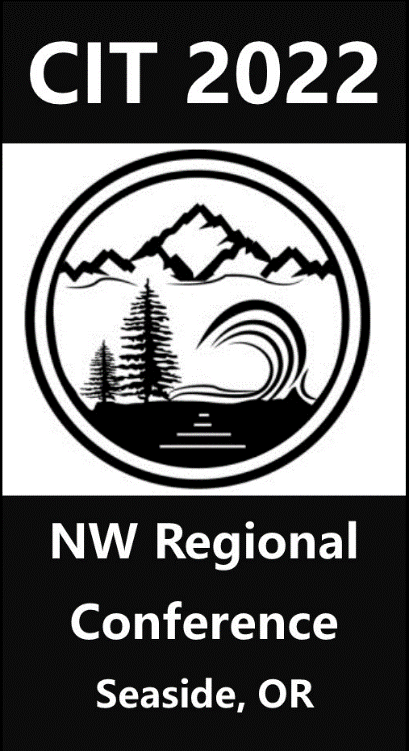 Conference Location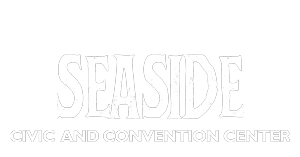  Conference Websitewww.cithappens.com 